Bashaw Sr. Girl’s Volleyball Tournament 2021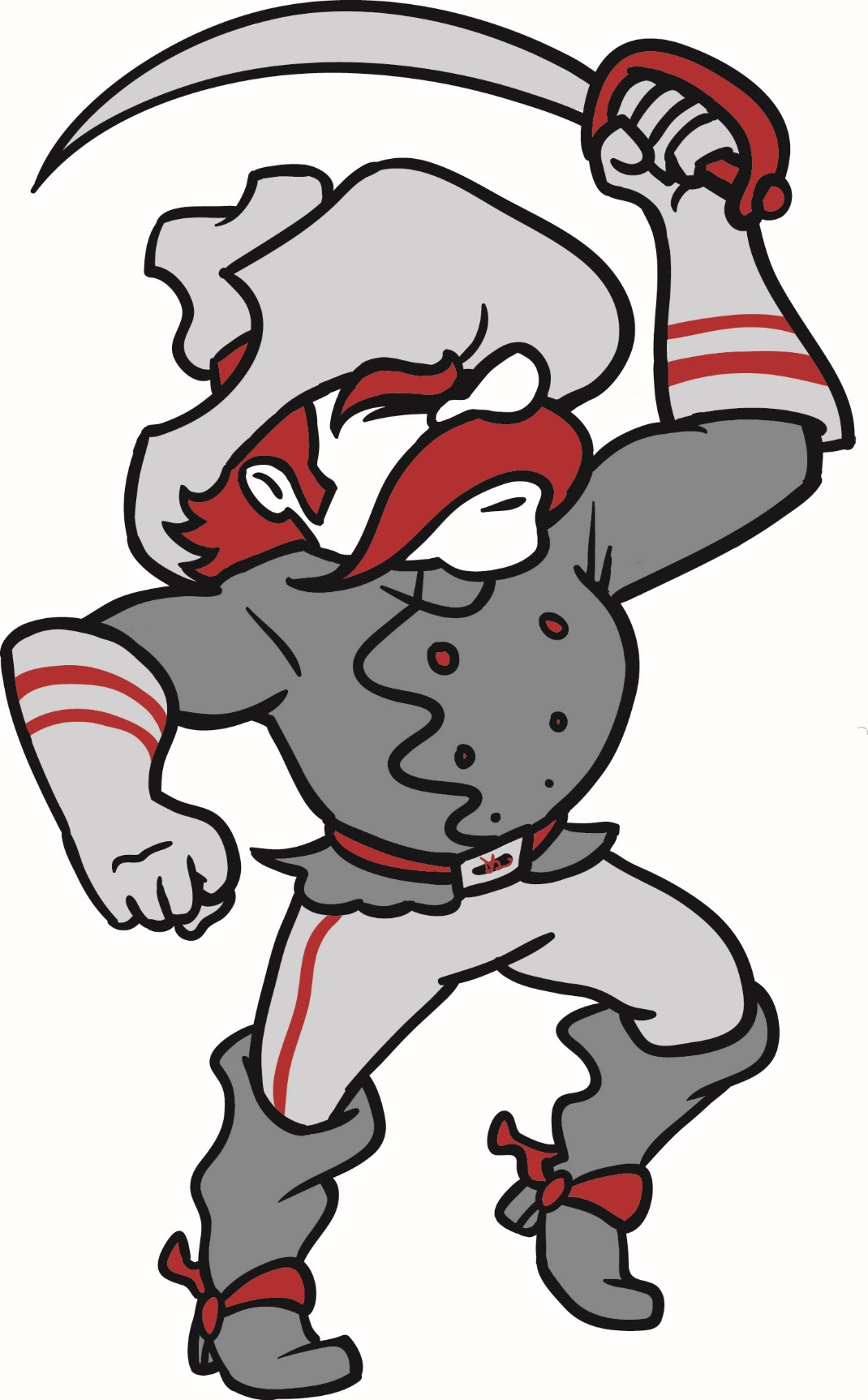 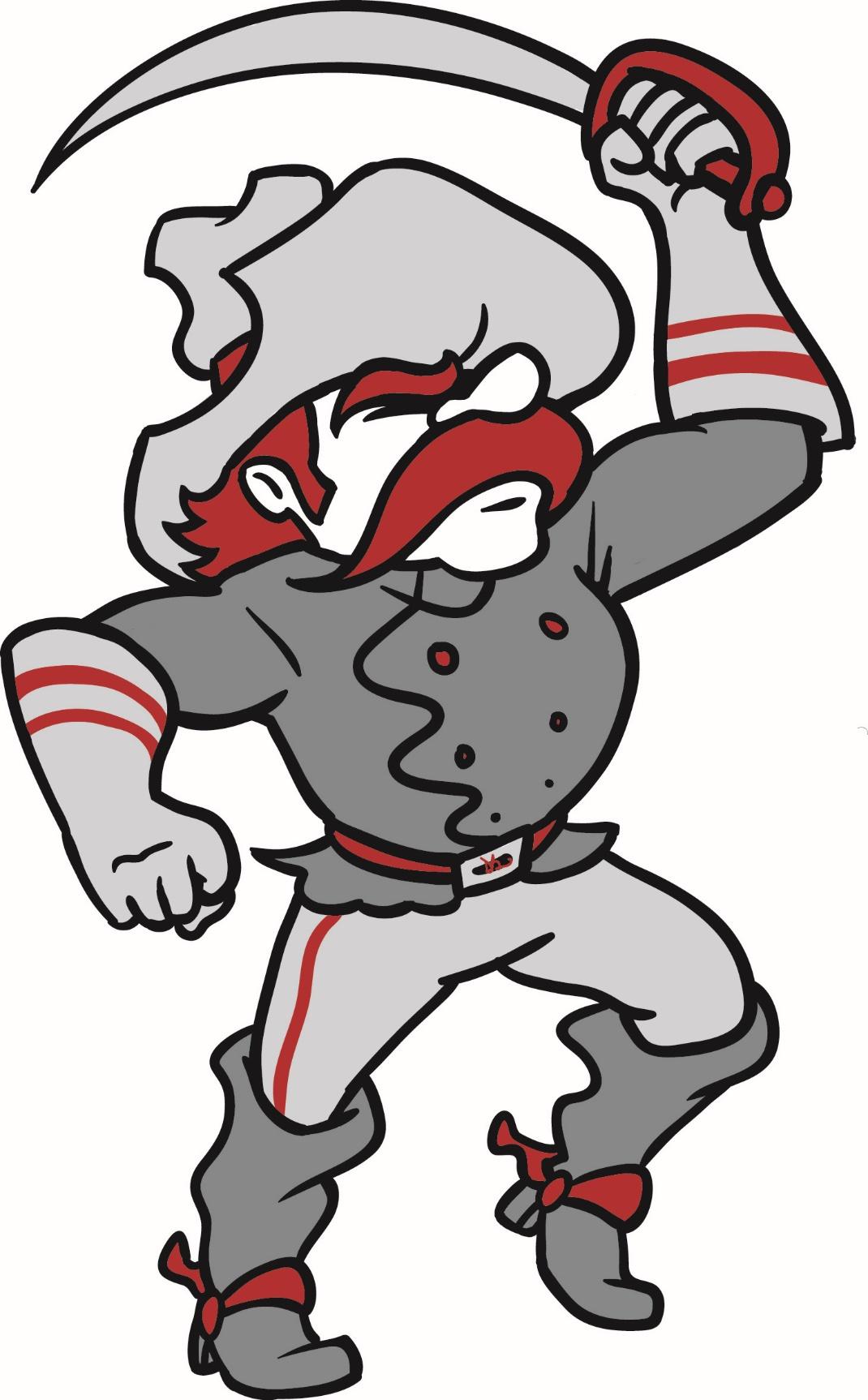 October 22/23, 2021WELCOMEBashaw would like to extend a welcome to all teams and participants. We hope you will find this year’s tournament both challenging and rewarding. We are looking at running a 6 team tournament this year. ENTRY FEE$300 per team. Please make cheques payable to: Bashaw SchoolTOURNAMENT FORMATTeams are in 1 pool of 6. The top 4 teams will advance to the playoff round.All teams are guaranteed 5 matches in the round robin, with the top four getting two extra.  All matches are best of three sets with cap of 27 in first two, and a third set to 15 with cap of 17.  Any ties after round robin play will be broken using the following tie breaking procedures.Sets won / lost between TIED teamsSets won / lost considering ALL matchesPoints, for / against between TIED teams. Points for / against considering ALL matches. SCHEDULINGDue to time constraints, warm ups after the first matches of each day will be reduced in time unless we are running ahead of schedule.  Have your teams ready to go and be prepared to start early if by chance that should occur. Access to the gym will be no earlier than 30 minutes prior to the first match of each day. MINOR OFFICIALSTeams are asked to supply a linesman for each match.  We should have scorers for all our matches, however if there is a need, we may ask that each team provide one for some matches.TEAM SUPERVISIONCoaches are reminded to supervise their teams at all times. Volleyballs are for on court/in gym use only. Volleyballs are not to be played with in our common areas, hall ways, etc.PRIZE A plaque and medals will be awarded to the tournament champion, medals to the 2nd place team, and a plaque for third.CONCESSIONWe will have a concession open after school on Friday, and will then run for the duration of the tournament (Breakfast, Lunch, and Supper on Saturday).  Coaches will receive 2 free meals.If you have any questions, please don’t hesitate to ask.Al Middleton: Bashaw Athletic Director				amiddleton@brsd.ab.ca